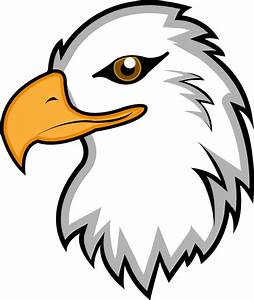 FREEDOM LIFE ACADEMY - VirtualSTATEMENT OF COOPERATIONIn making application for my child, it is my desire to have him/her receive quality training in a good Christian atmosphere.  In addition, I realize that attendance at Freedom Life Academy is a privilege and not a right.  Whenever my child or I refuse to cooperate with the spirit of the school or its rules, I realize that I will be asked to withdraw my child.I understand that communication is key in the FLA Virtual format and needs to occur frequently between my child(ren) and the teacher. I will provide the necessary equipment and be sure that my child(ren) has a suitable space for working. I also believe that discipline is necessary for the welfare of each student, as well as, for the entire school.  I give permission for my child’s teacher and/or agent of the school to make and enforce classroom regulations in a manner consistent with Christian principles and discipline as set forth in the Scriptures.I understand that all fees are non-refundable.  I have read the financial policies and agree to pay my tuition on time.  I understand that the school cannot educate my child alone and, therefore, it is my desire to do my part in order for my child(ren) to be successful.  I HAVE READ THE STATEMENT OF COOPERATION AND WILL ABIDE WITH THE POLICIES SET FORTH.Father’s/Guardian’s Signature:  ____________________________________________________Date:  _________________________________________Mother’s/Guardian’s Signature:  ___________________________________________________Date:  _________________________________________